Вариант21. Реакции замещения характерны для :А).Этана. б). Пропена. В). Бутадиена. Г). Пентина.2.Углеводород сформулой СН2=С=СН2 относится к классу:А) Алканы; В) Алкины; Б) Алкены; Г) алкадиены;3 Изомером вещества, формула которого СН2=С=СН−СН3, является:А) бутен-1; В) бутен-2;Б) бутадиен-1,3; Г) пентадиен-1,2;4. Вещество, для которого характерна реакция гидратации (напишите уравнение реакции) :А) бутан; В) циклопентан;Б) полипропилен; Г) этилен;5. Вещество, для которого характерна реакция полимеризации(напишите уравнение)А) бутадиен-1,3; В) бензол;Б) бутан; Г) циклогексан;6. Реакция присоединения воды называется реакцией:А) полимеризации; В) гидрирования;Б) гидратации; Г) галогенирования;7. Составьте формулы веществ по названиямА. 3-метилпентин-2;    Б. 4,4-диметилбутен – 28. Укажите класс веществ, по каким признакам определили принадлежность к данному классу, составьте по 1 изомеру, назовите вещества и их изомеры.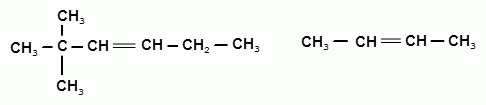 9.С какими из перечисленных веществ будет взаимодействовать бензол: H2O, KOH, HCl, НОNO2, Br2? Составьте уравнения реакций и укажите их тип. Дайте названия продуктов реакций.10. Составьте уравнения реакции, при помощи которых можно осуществить следующие превращения: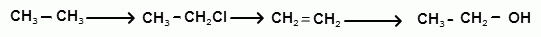 Вариант 11.Углеводород сформулой С6Н6 относится к классу:А) Алканы; В) Алкины; Б) Алкены; Г) арены;2. Изомером вещества, формула которого СН2=СН−СН2-СН2 - СН3 , является:А) бутен-1; Б) бутадиен-1,3; В) бутен-2; Г) циклопентан;3. Вещество, для которого характерна реакция гидратации :А) бутан; Б) полипропилен; В) циклопентан; Г) этилен;4. Вещество, для которого характерна реакция полимеризации:А) ацетилен; Б) бутан; В) бензол; Г) циклогексан;5. Составьте формулы веществ по названиямА. 3-метил-3 этил- пентадиен- 1,4;      Б. 3,3 - диметил-бутен-16. Укажите класс веществ, составьте по 1 изомеру, назовите вещества и их изомеры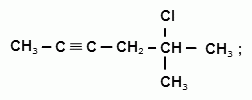 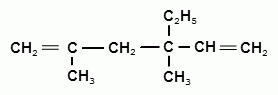 7. Составьте формулы веществ по названиям: метилбензол, 1,2,3,4- тетрабромпендадиен-1,38.С какими из перечисленных веществ будет взаимодействовать ацетилен: H2, NaOH, HBr, NaCl, O2? Составьте уравнения реакций и укажите их тип.
9. Составьте уравнения реакции, при помощи которых можно осуществить следующие превращения: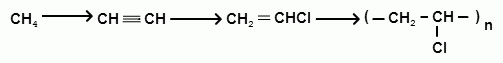 